ALOJAMIENTOS CONCERTADOSXII Jornadas ASPREH 2020Hotel SILKEN AMARA PLAZA****Parada autobús línea G1: Urbieta 38.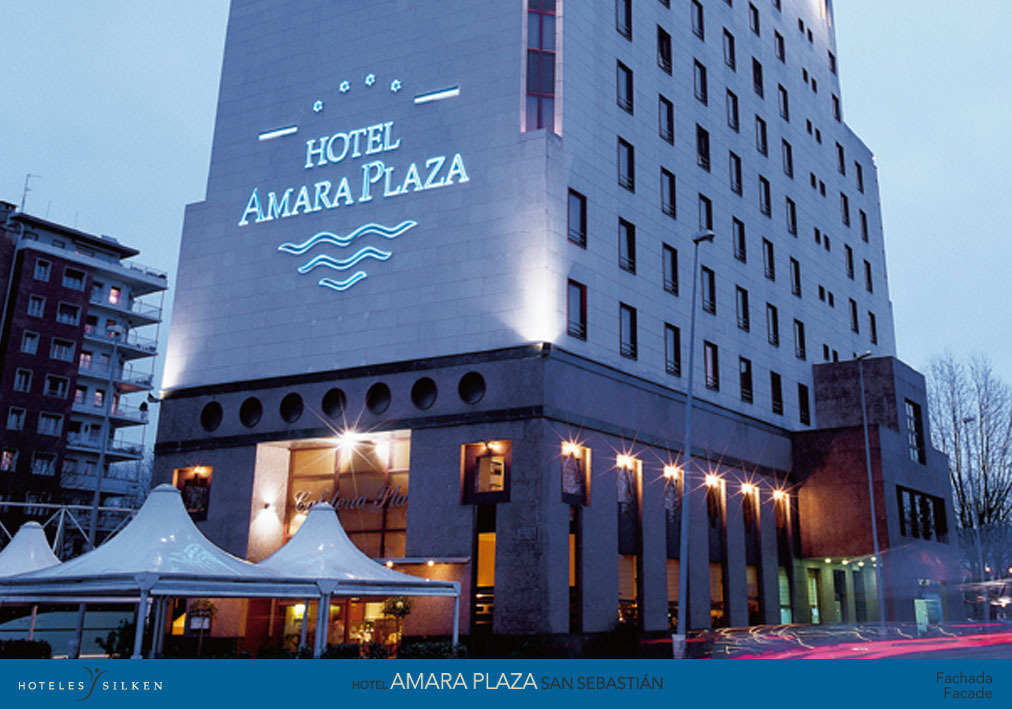 Habitación Individual Alojamiento y Desayuno: 160 € una noche y 320 € dos noches.Habitación Doble Alojamiento y Desayuno: 170 € una noche y 340 € dos noches.(10% IVA incluido)Tel: 943464600www.hoteles-silken.com